
Southside F.O.O.L.S. Meeting Minutes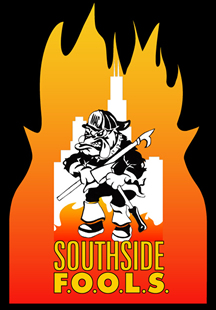 September 24, 2015Called to Order - 1900 hrs. LODD Roll CallNew MembersNoneLeadership CommitteePresident McCastland led a discussion on the IAFF Fallen Firefighter Ceremony where Fallen SS FOOLS brother John Leonard was honored.MinutesReviewed. Motion to accept McKee, 2nd   Bednarek. Passed.Treasure’s Report- MacAugust Report reviewed. Ending Balance: -$14,057. 29.  Motion to accept Orrico, 2ndDavis. Passed.President’s Report-MacAnnual dues are due!!! All can pay via the FOOLS web page.Highlights of Sept 14th President’s Meeting with International FOOLS.No progress on FOOLS School at the QFA.Discussed peer fitness and mental wellness. Matt Berk to lead committee to schedule speaker to speak to SSFOOLS members and their significant others. Location will be Frankfort FPD. Date TBA. Scott to assist.By-Laws – Recommended changes to Article IV, Section 3 of the SSFOOLS Articles of Association were adopted. Election Committee – Brother Scott reports that we are take nominations for the offices of President, Secretary and Sergeant at Arms.  These will be all 4-year terms. The terms will begin in January. The following nominations were received:President – Brothers DiNicola and TorresSecretary – Brother BuckleySgt. Of Arms – Brother TsokolasBrothers Buckley and Tsokolas are elected by acclamation. Congratulations!Run off election for President will be conducted via Survey Monkey. Brother Bednarek to coordinate. Winner announced at November meeting.FOOL Of The Year (FOTY) nominations are due. Please submit your suggestions to the executive board ASAP.Vice President’s Report-ScottFire Up A Cure- No report. Hope Hospital – Next visit 10/28/15 from 10am-12pm. Please make every effort to attend. Joe can be contacted at: jjofd49@sbcglobal.net  Ronald McDonald House – Next date 10/20/15 Lunch only. Please Contact Jeff at jeffkraft@msn.com or (773) 520-4347.I.T.- Brother Bednarek reports all is well.  Some discussion regarding dues payments and PayPal account.1st trustee- 	Podium Update.2nd trustee-	No report.Sergeant Of Arms- Will be handling FOTY and the November holiday party.Old Business- NoneNew Business- NoneGood of the Order – Brother Grady discussed an upcoming symposium for training officers, which led to a further discussion about motivation others to train and to become training officers in their departments.HTH:     $133Training: We were about to discuss a recent May Day situation recently in Chicago, when we had to cut the meeting short due to limited meeting space.  Next time fellas…..Motion to Adjourn –Approximately 2010hrsRespectfully Submitted,VP Brian R. Scott